INCOME AND EXPENSE TRACKERINCOME AND EXPENSE TRACKERINCOME AND EXPENSE TRACKERINCOME AND EXPENSE TRACKERINCOME AND EXPENSE TRACKERINCOME AND EXPENSE TRACKERINCOME AND EXPENSE TRACKERMonth Net IncomeINCOMEINCOMEINCOMEEXPENSESEXPENSESEXPENSESSource of IncomeSource of IncomeAmountExpense CategoryExpense CategoryAmountTOTAL INCOME:TOTAL INCOME:TOTAL EXPENSES:TOTAL EXPENSES: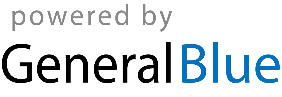 